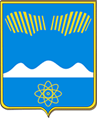 ПРОЕКТАДМИНИСТРАЦИЯ ГОРОДА ПОЛЯРНЫЕ ЗОРИ С ПОДВЕДОМСТВЕННОЙ ТЕРРИТОРИЕЙПОСТАНОВЛЕНИЕ «  __  » июля 2019 г.						                          № _____О внесении изменений в муниципальную программу«Безбарьерный доступ лиц с ограниченными возможностями к объектам социальной инфраструктуры на территории   муниципального образования город Полярные Зорис подведомственной территорией»П о с т а н о в л я ю:1. Внести в муниципальную программу «Безбарьерный доступ лиц с ограниченными возможностями к объектам социальной инфраструктуры на территории муниципального образования город Полярные Зори с подведомственной территорией», утвержденную постановлением администрации г. Полярные Зори от 20.05.2015 года № 557 (в редакции постановления администрации города от 22.11.2018 г. № 1416), изменения, согласно Приложению № 1.2. Настоящее постановление вступает в силу со дня его опубликования.Глава города Полярные Зорис подведомственной территорией					           М.О. ПуховВизы согласования:Правовой отдел ______________________________«____» июля 2019 г.ФО ________________________________________«____» июля 2019 г.ОЭРиПР ____________________________________«____» июля 2019 г.МКУ «УГХ» ________________________________«____» июля 2019 г.Терешкова. Е. В.1-в дело, 1- прокуратура, 1- ФО, 1-ОЭРиПР, 1-МКУ «УГХ»Приложение 1 к постановлению администрации г. Полярные Зори с подведомственной территорией от «     » июля 2019 г. № _____Изменения в муниципальную программу«Безбарьерный доступ лиц с ограниченными возможностями к объектам социальной инфраструктуры на территории  муниципального образования город Полярные Зорис подведомственной территорией»В паспорте муниципальной программы строку «Объемы и источники финансирования» изложить в следующей редакции:2. Раздел II «Основные цели и задачи МП, целевые показатели (индикаторы) реализации МП» изложить в следующей редакции: 3. Раздел IV «Обоснование ресурсного обеспечения муниципальной программы» изложить в следующей редакции: 4. Приложение 1 к программе «Перечень мероприятий МП «Безбарьерный доступ лиц с ограниченными возможностями к объектам социальной инфраструктуры муниципального образования г. Полярные Зори с подведомственной территорией» изложить в следующей редакции:Объемы и источники финансирования МПОбщий объем финансирования муниципальной программы за счет средств областного и местного бюджетов составит 2 500,39 тыс. руб., в том числе:областной бюджет: 727,10 тыс. руб.местный бюджет: 1 773,29 тыс. руб.в том числе по годам:2014 год – 1 046,09 тыс. руб., в т. ч. ОБ – 523,00 тыс. руб., МБ. – 523,09 тыс. руб. 2015 год – 79,10 тыс. руб., в т. ч. ОБ – 16,60 тыс. руб., МБ – 62,50 тыс. руб.2016 год – 835,30 тыс. руб., в т. ч. ОБ – 187,50 тыс. руб., МБ – 647,80 тыс. руб.2017 год – 45,00 тыс. руб., в т. ч. ОБ – 0,00 тыс. руб., МБ – 45,00 тыс. руб.2018 год – 0,00 тыс. руб., в т. ч. ОБ – 0,00 тыс. руб., МБ – 0,00 тыс. руб.2019 год – 304,90 тыс. руб., в т. ч. ОБ – 0,00 тыс. руб., МБ – 304,90 тыс. руб.2020 год – 125,00 тыс. руб., в т. ч. ОБ – 0,00 тыс. руб., МБ – 125,00 тыс. руб.2021 год – 65,00 тыс. руб., в т. ч. ОБ -0,00 тыс. руб., МБ – 65,00 тыс. руб.№ 
п/пЦель, задачи ипоказатели (индикаторы)Ед. 
изм.Значение показателя (индикатора)Значение показателя (индикатора)Значение показателя (индикатора)Значение показателя (индикатора)Значение показателя (индикатора)Значение показателя (индикатора)Значение показателя (индикатора)Значение показателя (индикатора)Значение показателя (индикатора)Значение показателя (индикатора)№ 
п/пЦель, задачи ипоказатели (индикаторы)Ед. 
изм.Отчетный годТекущий годГоды реализации программыГоды реализации программыГоды реализации программыГоды реализации программыГоды реализации программыГоды реализации программыГоды реализации программыГоды реализации программы№ 
п/пЦель, задачи ипоказатели (индикаторы)Ед. 
изм.Отчетный годТекущий год2014 год2015 год2016 год2017 год2018 год2019 год2020 год2021 год12345678910Цель:   Улучшение качества жизни инвалидов                                                             Цель:   Улучшение качества жизни инвалидов                                                             Цель:   Улучшение качества жизни инвалидов                                                             Цель:   Улучшение качества жизни инвалидов                                                             Цель:   Улучшение качества жизни инвалидов                                                             Цель:   Улучшение качества жизни инвалидов                                                             Цель:   Улучшение качества жизни инвалидов                                                             Цель:   Улучшение качества жизни инвалидов                                                             Цель:   Улучшение качества жизни инвалидов                                                             1-й целевой показатель 
(индикатор) Количество построенных и установленных специализированных пандусов   в   жилых   домах и объектах социальной инфраструктурышт.0015258401022-й целевой показатель 
(индикатор) Количество оборудованных специальными  поручнями и другими мобильными устройствами общественных мест,  необходимых для лиц с ограниченными возможностями (адаgтационные приспособления)шт.005290164НаименованиеНаименованиеВсего, тыс. руб.В том числе по годам реализации, тыс. руб.В том числе по годам реализации, тыс. руб.В том числе по годам реализации, тыс. руб.В том числе по годам реализации, тыс. руб.В том числе по годам реализации, тыс. руб.В том числе по годам реализации, тыс. руб.В том числе по годам реализации, тыс. руб.В том числе по годам реализации, тыс. руб.НаименованиеНаименованиеВсего, тыс. руб.2014 год2015 год2016 год2017 год2018 год2019 год2020 год2021 год112345678910Всего по МП:Всего по МП:2500,391046,0979,10835,3045,0000,00304,90125,0065,00в том числе за счет:средств бюджета муниципального образования город Полярные Зори 1773,29523,0962,50647,8045,0000,00304,90125,0065,00средств областного бюджета727,10523,0016,60187,50средств федерального бюджетавнебюджетных средствN 
п/пЦель, задачи, программные
 мероприятияСрок выполнения
(квартал, год)Источники финансированияОбъемы финансирования, тыс. руб.Объемы финансирования, тыс. руб.Объемы финансирования, тыс. руб.Объемы финансирования, тыс. руб.Объемы финансирования, тыс. руб.Объемы финансирования, тыс. руб.Объемы финансирования, тыс. руб.Объемы финансирования, тыс. руб.Объемы финансирования, тыс. руб.Показатели (индикаторы) результативности выполнения 
   программных мероприятийПоказатели (индикаторы) результативности выполнения 
   программных мероприятийПоказатели (индикаторы) результативности выполнения 
   программных мероприятийПоказатели (индикаторы) результативности выполнения 
   программных мероприятийПоказатели (индикаторы) результативности выполнения 
   программных мероприятийПоказатели (индикаторы) результативности выполнения 
   программных мероприятийПоказатели (индикаторы) результативности выполнения 
   программных мероприятийПоказатели (индикаторы) результативности выполнения 
   программных мероприятийПоказатели (индикаторы) результативности выполнения 
   программных мероприятийИсполнители, перечень организаций, участвующих в реализации программных мероприятийN 
п/пЦель, задачи, программные
 мероприятияСрок выполнения
(квартал, год)Источники финансированиявсего2014 г2015 г2016 г2017 г2018 г2019 г2020 г2021 гНаименованиеед. измерения2014 г2015 г2016 г2017 г2018 г2019 г2020 г2021 гИсполнители, перечень организаций, участвующих в реализации программных мероприятий 1 234567891011121314151617181920212217Цель: Улучшение качества жизни инвалидов                                                                                                              Цель: Улучшение качества жизни инвалидов                                                                                                              Цель: Улучшение качества жизни инвалидов                                                                                                              Цель: Улучшение качества жизни инвалидов                                                                                                              Цель: Улучшение качества жизни инвалидов                                                                                                              Цель: Улучшение качества жизни инвалидов                                                                                                              Цель: Улучшение качества жизни инвалидов                                                                                                              Цель: Улучшение качества жизни инвалидов                                                                                                              Цель: Улучшение качества жизни инвалидов                                                                                                              Цель: Улучшение качества жизни инвалидов                                                                                                              Цель: Улучшение качества жизни инвалидов                                                                                                              Цель: Улучшение качества жизни инвалидов                                                                                                              Цель: Улучшение качества жизни инвалидов                                                                                                              Цель: Улучшение качества жизни инвалидов                                                                                                              Цель: Улучшение качества жизни инвалидов                                                                                                              Цель: Улучшение качества жизни инвалидов                                                                                                              Цель: Улучшение качества жизни инвалидов                                                                                                              Цель: Улучшение качества жизни инвалидов                                                                                                              Цель: Улучшение качества жизни инвалидов                                                                                                              Цель: Улучшение качества жизни инвалидов                                                                                                              Цель: Улучшение качества жизни инвалидов                                                                                                              Цель: Улучшение качества жизни инвалидов                                                                                                              Основное мероприятие 1. Безбарьерный доступ лиц с ограниченными возможностями к объектам социальной инфраструктуры г.Полярные Зори с подведомственной территориейОсновное мероприятие 1. Безбарьерный доступ лиц с ограниченными возможностями к объектам социальной инфраструктуры г.Полярные Зори с подведомственной территориейОсновное мероприятие 1. Безбарьерный доступ лиц с ограниченными возможностями к объектам социальной инфраструктуры г.Полярные Зори с подведомственной территориейОсновное мероприятие 1. Безбарьерный доступ лиц с ограниченными возможностями к объектам социальной инфраструктуры г.Полярные Зори с подведомственной территориейОсновное мероприятие 1. Безбарьерный доступ лиц с ограниченными возможностями к объектам социальной инфраструктуры г.Полярные Зори с подведомственной территориейОсновное мероприятие 1. Безбарьерный доступ лиц с ограниченными возможностями к объектам социальной инфраструктуры г.Полярные Зори с подведомственной территориейОсновное мероприятие 1. Безбарьерный доступ лиц с ограниченными возможностями к объектам социальной инфраструктуры г.Полярные Зори с подведомственной территориейОсновное мероприятие 1. Безбарьерный доступ лиц с ограниченными возможностями к объектам социальной инфраструктуры г.Полярные Зори с подведомственной территориейОсновное мероприятие 1. Безбарьерный доступ лиц с ограниченными возможностями к объектам социальной инфраструктуры г.Полярные Зори с подведомственной территориейОсновное мероприятие 1. Безбарьерный доступ лиц с ограниченными возможностями к объектам социальной инфраструктуры г.Полярные Зори с подведомственной территориейОсновное мероприятие 1. Безбарьерный доступ лиц с ограниченными возможностями к объектам социальной инфраструктуры г.Полярные Зори с подведомственной территориейОсновное мероприятие 1. Безбарьерный доступ лиц с ограниченными возможностями к объектам социальной инфраструктуры г.Полярные Зори с подведомственной территориейОсновное мероприятие 1. Безбарьерный доступ лиц с ограниченными возможностями к объектам социальной инфраструктуры г.Полярные Зори с подведомственной территориейОсновное мероприятие 1. Безбарьерный доступ лиц с ограниченными возможностями к объектам социальной инфраструктуры г.Полярные Зори с подведомственной территориейОсновное мероприятие 1. Безбарьерный доступ лиц с ограниченными возможностями к объектам социальной инфраструктуры г.Полярные Зори с подведомственной территориейОсновное мероприятие 1. Безбарьерный доступ лиц с ограниченными возможностями к объектам социальной инфраструктуры г.Полярные Зори с подведомственной территориейОсновное мероприятие 1. Безбарьерный доступ лиц с ограниченными возможностями к объектам социальной инфраструктуры г.Полярные Зори с подведомственной территориейОсновное мероприятие 1. Безбарьерный доступ лиц с ограниченными возможностями к объектам социальной инфраструктуры г.Полярные Зори с подведомственной территориейОсновное мероприятие 1. Безбарьерный доступ лиц с ограниченными возможностями к объектам социальной инфраструктуры г.Полярные Зори с подведомственной территориейОсновное мероприятие 1. Безбарьерный доступ лиц с ограниченными возможностями к объектам социальной инфраструктуры г.Полярные Зори с подведомственной территориейОсновное мероприятие 1. Безбарьерный доступ лиц с ограниченными возможностями к объектам социальной инфраструктуры г.Полярные Зори с подведомственной территориейОсновное мероприятие 1. Безбарьерный доступ лиц с ограниченными возможностями к объектам социальной инфраструктуры г.Полярные Зори с подведомственной территорией 1 Задача 1.Усиление социальной поддержки инвалидовЗадача 1.Усиление социальной поддержки инвалидовЗадача 1.Усиление социальной поддержки инвалидовЗадача 1.Усиление социальной поддержки инвалидовЗадача 1.Усиление социальной поддержки инвалидовЗадача 1.Усиление социальной поддержки инвалидовЗадача 1.Усиление социальной поддержки инвалидовЗадача 1.Усиление социальной поддержки инвалидовЗадача 1.Усиление социальной поддержки инвалидовЗадача 1.Усиление социальной поддержки инвалидовЗадача 1.Усиление социальной поддержки инвалидовЗадача 1.Усиление социальной поддержки инвалидовЗадача 1.Усиление социальной поддержки инвалидовЗадача 1.Усиление социальной поддержки инвалидовЗадача 1.Усиление социальной поддержки инвалидовЗадача 1.Усиление социальной поддержки инвалидовЗадача 1.Усиление социальной поддержки инвалидовЗадача 1.Усиление социальной поддержки инвалидовЗадача 1.Усиление социальной поддержки инвалидовЗадача 1.Усиление социальной поддержки инвалидовЗадача 1.Усиление социальной поддержки инвалидовЗадача 1.Усиление социальной поддержки инвалидов1.1Устройство съездов по пешеходным дорожкам на проезжую часть на перекрестке ул. Ломоносова -  Нивский пр.4 кв.2014г.Всего: 
     в т.ч.:
МБ    
ОБ   87,9843,9943,9943,9943,99Устройство съездов, количествомест4МКУ «УГХ», конкурсный отбор 1.2Приобретение и оборудование мест специальными поручнями (адаптационными приспособлениями)4 кв.2014Всего:  
      в т.ч.:
МБ  
ОБ  266,76133,38133,38133,38133,38Установка поручней, количество(шт.)6МКУ «УГХ», конкурсный отбор1.3Приобретение и оборудование адаптационными поручнями центрального входа в ТЦ.4 кв.2014Всего: 
     в т.ч.:
МБ    
ОБ  93,4646,7346,7346,7346,73Установка поручней, количество(шт.)2МКУ «УГХ», конкурсный отбор 1.3.1Приобретение 3-х откидных пандусов в ТЦ4 кв.2014Всего: 
     в т.ч.:
МБ  
ОБ 34, 9317,5117,4217,5117,42Приобретение пандусовколичество(шт.)3МКУ «УГХ», конкурсный отбор 1.4Поставка 2-х  пандусов (откидной, складной)2015г.Всего:  
      в т.ч.:
МБ 
ОБ 24,0024,0024,00Приобретение пандусовколичество(шт.)2МКУ «УГХ», конкурсный отбор 1.5Изготовление и монтаж направляющих на крыльце главного входа Центра. Приобретение и установка кнопки вызова специалиста для оказания помощи инвалидам 2016 г.Всего:        в т.ч.:
МБ
ОБ 59,951,98,051,98,0Изготовление и монтаж направляющих количество(шт.)21МКУ «УГХ», конкурсный отбор1.6.Приобретение и установка поручней откидных на стойке из нержавеющей стали в количестве 7 шт.2016 г.Всего:        в т.ч.:МБ  ОБ  114,9080,4034,5080,4034,50Приобретение и установка поручней количество (шт.)7МКУ «УГХ», конкурсный отбор1.7Приобретение информационных знаков для инвалидов2016 г.Всего:        в т.ч.:МБ ОБ  11,1011,1011,10Приобретение информационных знаков количество (шт.44МКУ «УГХ», конкурсный отбор1.8Приобретение и установка световых маяков для ГДК и ДК (зеленое свечение) в количестве 4 шт.2016 г.Всего:        в т.ч.:МБ ОБ 32,0032,0032,00Приобретение и установка световых маяков количество (шт.)4МКУ «УГХ», конкурсный отбор1.9Приобретение пандуса откидного, складного2017 г.Всего:          в т.ч.:МБ: ОБ:20,0020,0020,00Приобретениепандусаколичество(шт.)1МКУ «УГХ», конкурсный отбор1.10Установка откидного пандуса2017 г.Всего:          в т.ч.:МБ: ОБ:25,0025,0025,00Установка пандусовколичество(шт.)2МКУ «УГХ», конкурсный отбор1.11приобретение и установка пандусов, поручней в жилых домах:ул. Пушкина, д. 8ул. Белова, д.10ул. Пушкина, д. 14 (2, 4 подъезд) 2019 г.Всего:          в т.ч.:МБ: ОБ:136,43136,43136,43Установка пандусов, поручней количество (шт)9МКУ «УГХ»,Конкурсный отбор1.12Приобретение и установка кнопки вызова специалиста для оказания помощи Ломоносова, д. 42019г.Всего:          в т.ч.:МБ: ОБ:69,7469,7469,74Приобретение и установка кнопки вызова специалиста (шт)1МКУ «УГХ»,Конкурсный отборИтого по задаче 1 Всего:        в т.ч.:
МБ
ОБ 976,20692,18284,02483,13241,61241,5224,0024,0000,00217,90175,4042,5045,0045,0000,0000,0000,0000,00206,17206,1700,0000,0000,0000,0000,0000,0000,00 2 Задача 2.Создание условий для безбарьерной доступной среды жизнедеятельности для инвалидов посредством обеспечения беспрепятственного доступа лиц с ограниченными возможностями к объектам социальной инфраструктуры. Задача 2.Создание условий для безбарьерной доступной среды жизнедеятельности для инвалидов посредством обеспечения беспрепятственного доступа лиц с ограниченными возможностями к объектам социальной инфраструктуры. Задача 2.Создание условий для безбарьерной доступной среды жизнедеятельности для инвалидов посредством обеспечения беспрепятственного доступа лиц с ограниченными возможностями к объектам социальной инфраструктуры. Задача 2.Создание условий для безбарьерной доступной среды жизнедеятельности для инвалидов посредством обеспечения беспрепятственного доступа лиц с ограниченными возможностями к объектам социальной инфраструктуры. Задача 2.Создание условий для безбарьерной доступной среды жизнедеятельности для инвалидов посредством обеспечения беспрепятственного доступа лиц с ограниченными возможностями к объектам социальной инфраструктуры. Задача 2.Создание условий для безбарьерной доступной среды жизнедеятельности для инвалидов посредством обеспечения беспрепятственного доступа лиц с ограниченными возможностями к объектам социальной инфраструктуры. Задача 2.Создание условий для безбарьерной доступной среды жизнедеятельности для инвалидов посредством обеспечения беспрепятственного доступа лиц с ограниченными возможностями к объектам социальной инфраструктуры. Задача 2.Создание условий для безбарьерной доступной среды жизнедеятельности для инвалидов посредством обеспечения беспрепятственного доступа лиц с ограниченными возможностями к объектам социальной инфраструктуры. Задача 2.Создание условий для безбарьерной доступной среды жизнедеятельности для инвалидов посредством обеспечения беспрепятственного доступа лиц с ограниченными возможностями к объектам социальной инфраструктуры. Задача 2.Создание условий для безбарьерной доступной среды жизнедеятельности для инвалидов посредством обеспечения беспрепятственного доступа лиц с ограниченными возможностями к объектам социальной инфраструктуры. Задача 2.Создание условий для безбарьерной доступной среды жизнедеятельности для инвалидов посредством обеспечения беспрепятственного доступа лиц с ограниченными возможностями к объектам социальной инфраструктуры. Задача 2.Создание условий для безбарьерной доступной среды жизнедеятельности для инвалидов посредством обеспечения беспрепятственного доступа лиц с ограниченными возможностями к объектам социальной инфраструктуры. Задача 2.Создание условий для безбарьерной доступной среды жизнедеятельности для инвалидов посредством обеспечения беспрепятственного доступа лиц с ограниченными возможностями к объектам социальной инфраструктуры. Задача 2.Создание условий для безбарьерной доступной среды жизнедеятельности для инвалидов посредством обеспечения беспрепятственного доступа лиц с ограниченными возможностями к объектам социальной инфраструктуры. Задача 2.Создание условий для безбарьерной доступной среды жизнедеятельности для инвалидов посредством обеспечения беспрепятственного доступа лиц с ограниченными возможностями к объектам социальной инфраструктуры. Задача 2.Создание условий для безбарьерной доступной среды жизнедеятельности для инвалидов посредством обеспечения беспрепятственного доступа лиц с ограниченными возможностями к объектам социальной инфраструктуры. Задача 2.Создание условий для безбарьерной доступной среды жизнедеятельности для инвалидов посредством обеспечения беспрепятственного доступа лиц с ограниченными возможностями к объектам социальной инфраструктуры. Задача 2.Создание условий для безбарьерной доступной среды жизнедеятельности для инвалидов посредством обеспечения беспрепятственного доступа лиц с ограниченными возможностями к объектам социальной инфраструктуры. Задача 2.Создание условий для безбарьерной доступной среды жизнедеятельности для инвалидов посредством обеспечения беспрепятственного доступа лиц с ограниченными возможностями к объектам социальной инфраструктуры. Задача 2.Создание условий для безбарьерной доступной среды жизнедеятельности для инвалидов посредством обеспечения беспрепятственного доступа лиц с ограниченными возможностями к объектам социальной инфраструктуры. Задача 2.Создание условий для безбарьерной доступной среды жизнедеятельности для инвалидов посредством обеспечения беспрепятственного доступа лиц с ограниченными возможностями к объектам социальной инфраструктуры. Задача 2.Создание условий для безбарьерной доступной среды жизнедеятельности для инвалидов посредством обеспечения беспрепятственного доступа лиц с ограниченными возможностями к объектам социальной инфраструктуры. 2.1Приобретение гусеничного мобильного лестничного подъемника 3 кв.2014г.Всего: 
     в  т.ч.:
МБ  
ОБ  327,24163,62163,62163,62163,62Приобретение ГМЛ подъемника количество (шт.)200МКУ «УГХ», конкурсный отбор 2.2Приобретение (пандуса стационарного) на трибуну городского спортивного стадиона г.Полярные Зори4 кв.2014г.Всего: 
     в  т.ч.:
МБ  
ОБ 115,7257,8657,8657,8657,86Приобретение пандуса количество(шт.)100МКУ «УГХ», конкурсный отбор 2.3Приобретение пристенныхпоручней  (отбойников-40 п.м.) и  поручней для инвалидов «Г» образных двойных в туалетных комнатах  3 кв.2014г.Всего:  
      в т.ч.:
МБ 
ОБ  
120,0060,0060,0060,0060,00Приобретение поручней количество(шт.)200МКУ «УГХ», конкурсный отбор 2.4Приобретение и установкаспециальных пандусов и поручней на объектах соц. сферы. 2015г.Всего: 
     в т.ч.:
МБ  
ОБ  55,1038,5016,6038,5016,60-Установка пандусов и/поручнейколичество(шт.)020МКУ «УГХ», конкурсный отбор 2.5Ремонт крыльца главного входа в библиотеку с установкой пандуса и ограждений2016 г.Всего: 
     в т.ч.:
МБ   
ОБ  244,00170,8073,20170,8073,20Реконструкция крыльца количество (шт.)1МКУ «УГХ», конкурсный отбор 2.6Монтаж пандуса входа в зрительный зал со стороны улицы Советская2016 г.Всего:       в т.ч.:МБ   ОБ  46,7039,707,0039,707,00Монтаж пандусаколичество (шт.)1МКУ «УГХ», конкурсный отбор 2.7Монтаж лестницы главного входа со стороны в фойе в зрительный зал с устройством специального покрытия2016 г.Всего:        в т.ч.:МБ   ОБ  27,8025,502,3025,502,30Монтаж лестницы количество (шт.)1МКУ «УГХ», конкурсный отбор 2.8Приобретение и установка стационарного пандуса из сборных секций2016 г.Всего:        в т.ч.:МБ ОБ 119,5183,6635,8583,6635,85Приобретение пандусаколичество (шт.)1МКУ «УГХ», конкурсный отбор 2.9Приобретение переносной трехсекционной телескопической рампы для лестниц2016 г.Всего:        в т.ч.:МБ ОБ 65,7056,009,7056,009,70Приобретение переносной рампы количество (шт.)1МКУ «УГХ», конкурсный отбор 2.10Приобретение переносной двухсекционной телескопической рампы для лестниц2016 г.Всего:        в т.ч.:МБ ОБ 76,5959,6416,9559,6416,95Приобретение переносной рампы количество (шт.)3МКУ «УГХ», конкурсный отбор 2.11Ремонт адаптационных поручней 2016г.Всего:        в т.ч.:МБ ОБ37,1037,1037,10Ремонт поручней количество(1 объект)1МКУ «УГХ», конкурсный отбор2.12Приобретение и установка пандусов и поручней кнопки вызова специалиста для оказания помощи (пр. Нивский д. 11)2020г.Всего:        в т.ч.:МБ ОБ125,00125,00125,00Установка пандусов и/поручнейколичество(шт.)4МКУ «УГХ», конкурсный отбор2.13Приобретение и установка пандусов в жилых домах2021г.Всего:        в т.ч.:МБ ОБ65,0065,0065,00Приобретение и установка пандусовшт2МКУ «УГХ», конкурсный отбор2.14Приобретение и установка пандуса и поручня н. п. Зашеек Амбулатория2019г.Всего:        в т.ч.:МБ ОБ43,8343,8343,83Приобретение и установка пандуса и поручняшт3МКУ «УГХ», конкурсный отбор2.15Реконструкция (Приобретение пандусов и поручней) на центральной лестнице по ул. Пушкина2019г.Всего:        в т.ч.:МБ ОБ54,954,954,9Приобретение и установка пандусов и поручнейшт13МКУ «УГХ», конкурсный отборИтого по задаче 2        Всего:        в т.ч.:
МБОБ   1524,191081,11443,08562,96281,48281,4855,1038,5016,60617,40472,40145,0000,0000,0000,0000,0000,0000,0098,7398,7300,00125,00125,0000,0065,0065,0000,00Всего по Программе Всего: 
     в т.ч.:
МБ ОБ 2500,391773,29727,101046,09523,09523,0079,1062,5016,60835,30647,80187,5045,0045,0000,0000,0000,0000,00304,90304,9000,00125,00125,0000,0065,0065,0000,00